Paso  2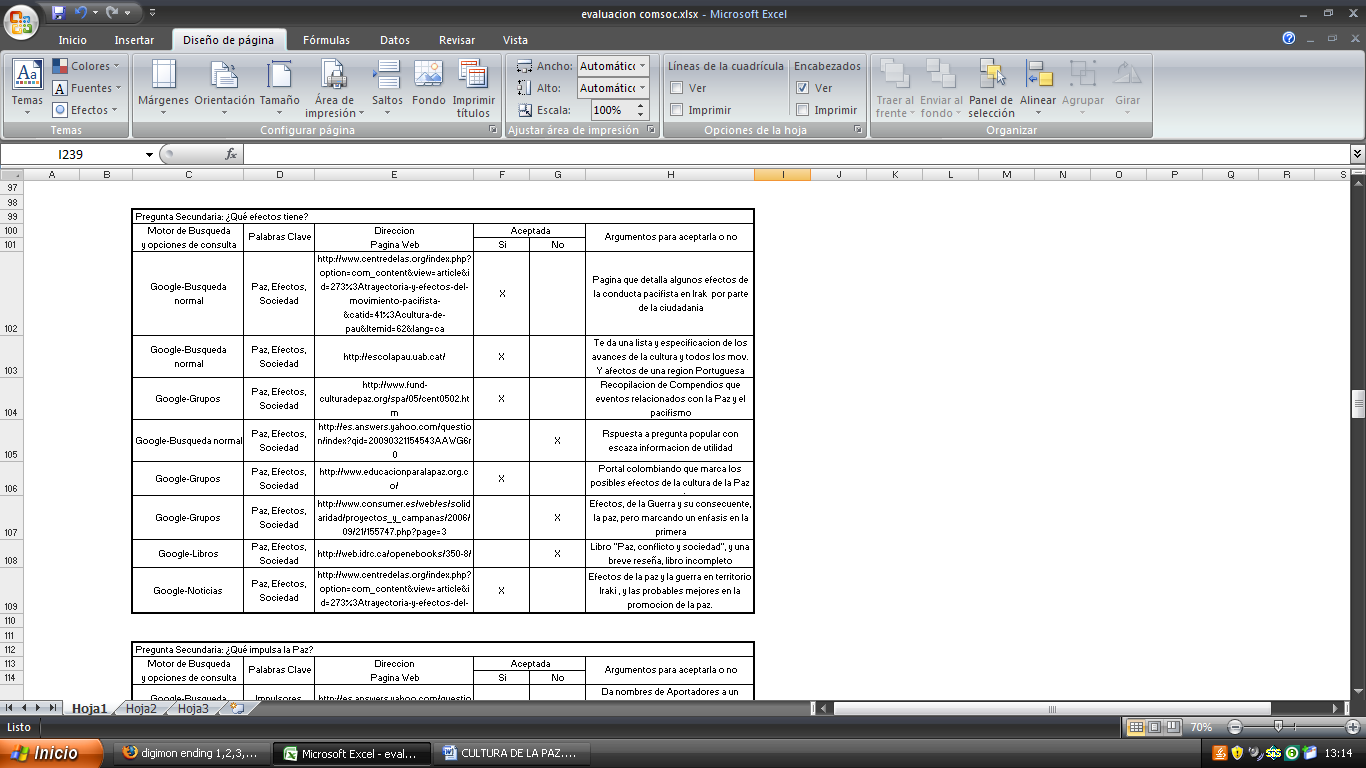 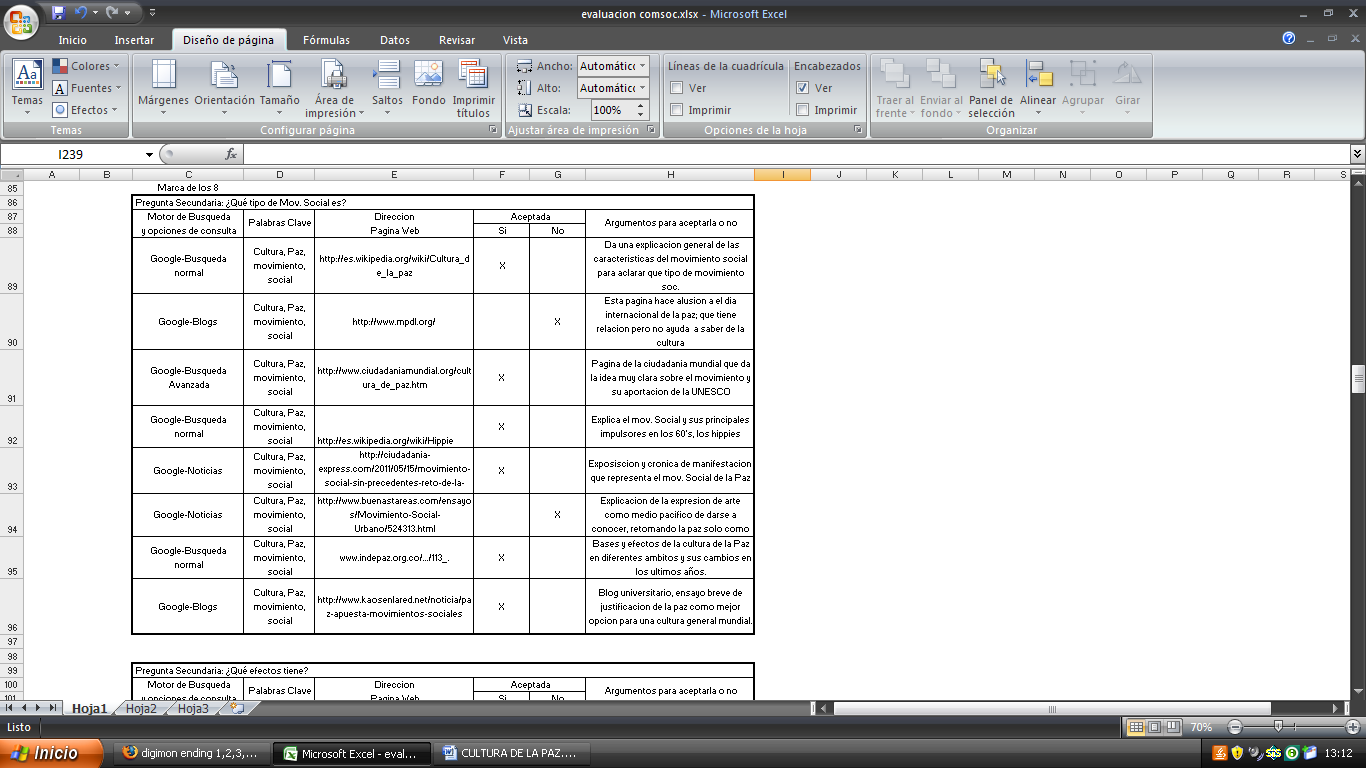 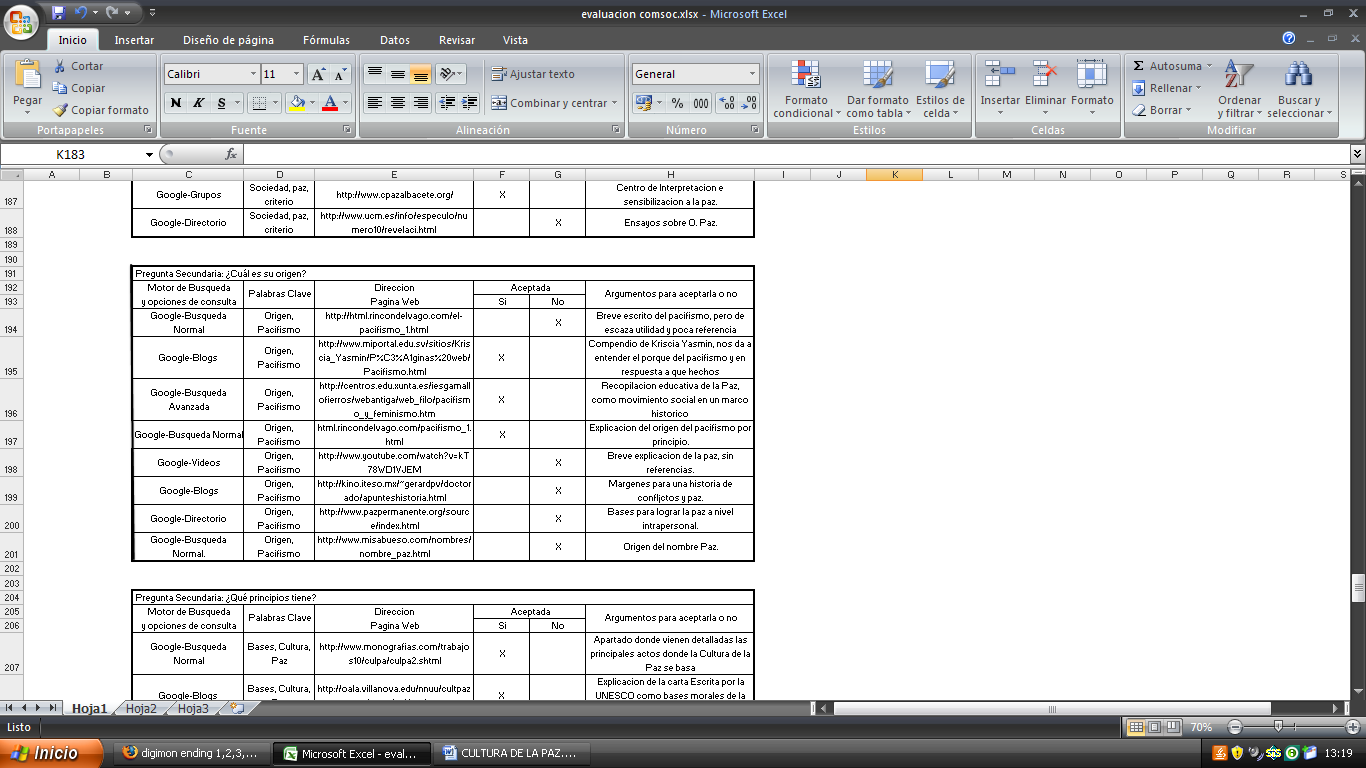 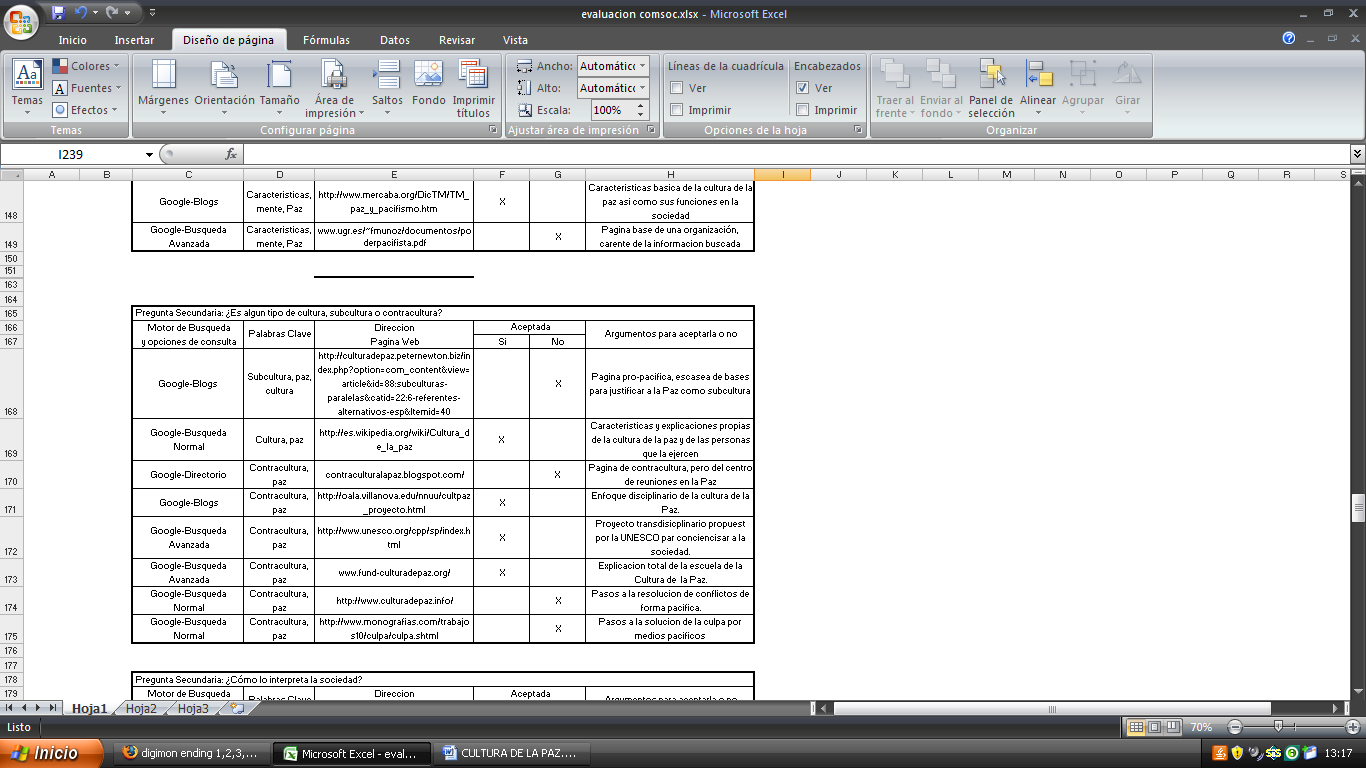 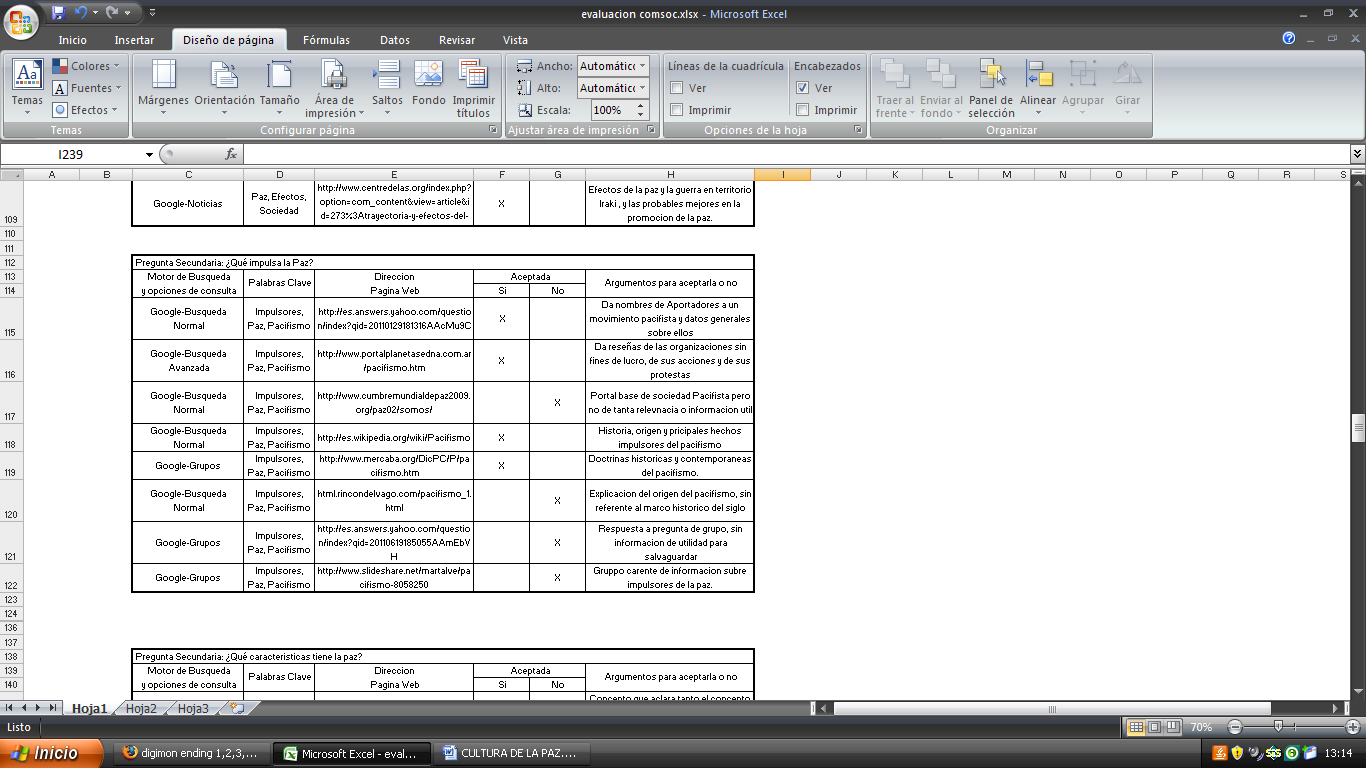 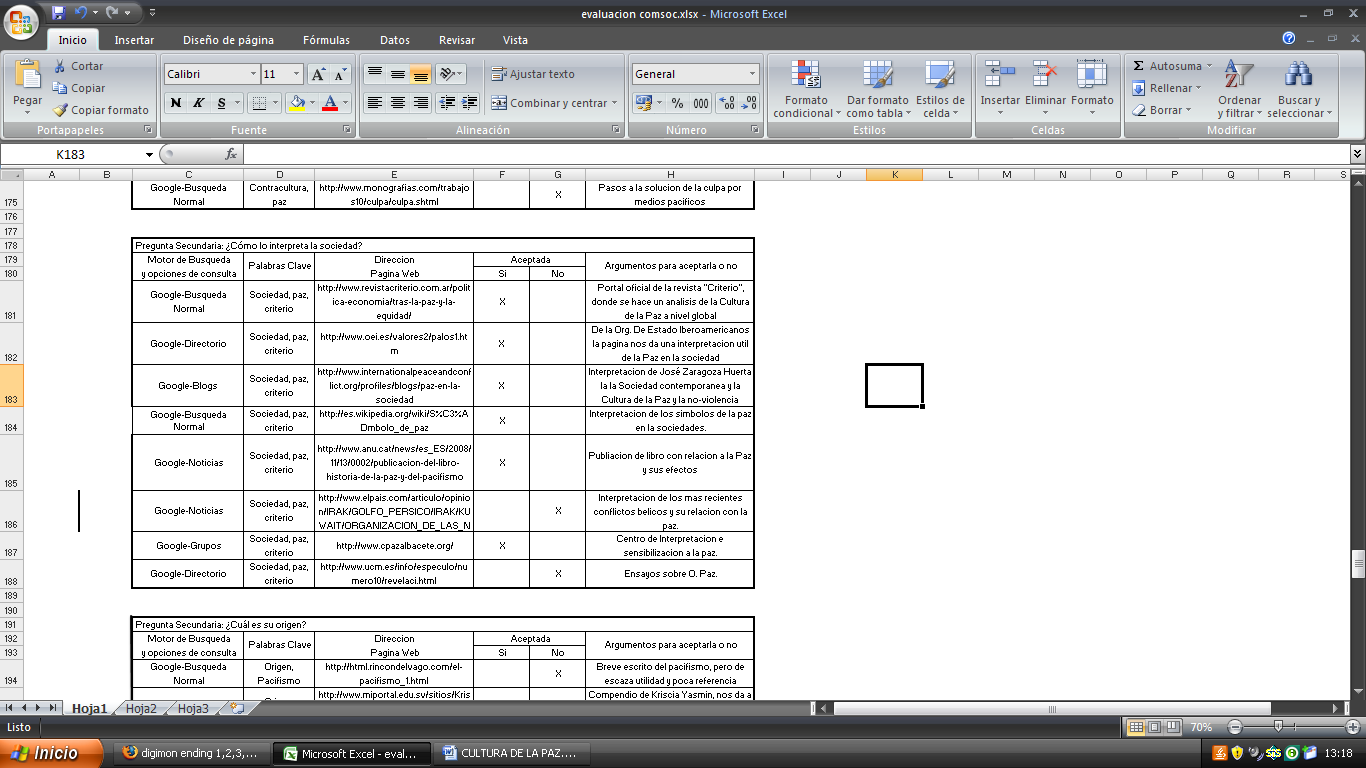 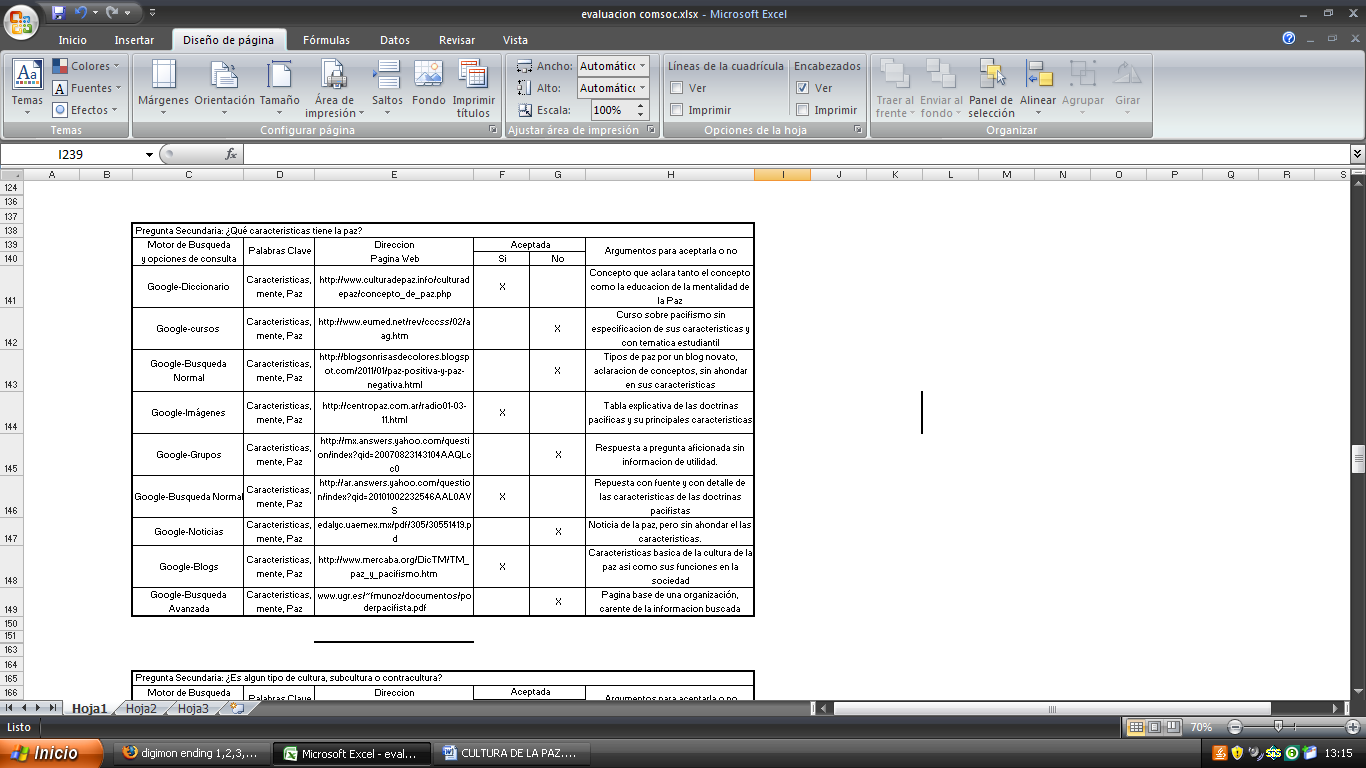 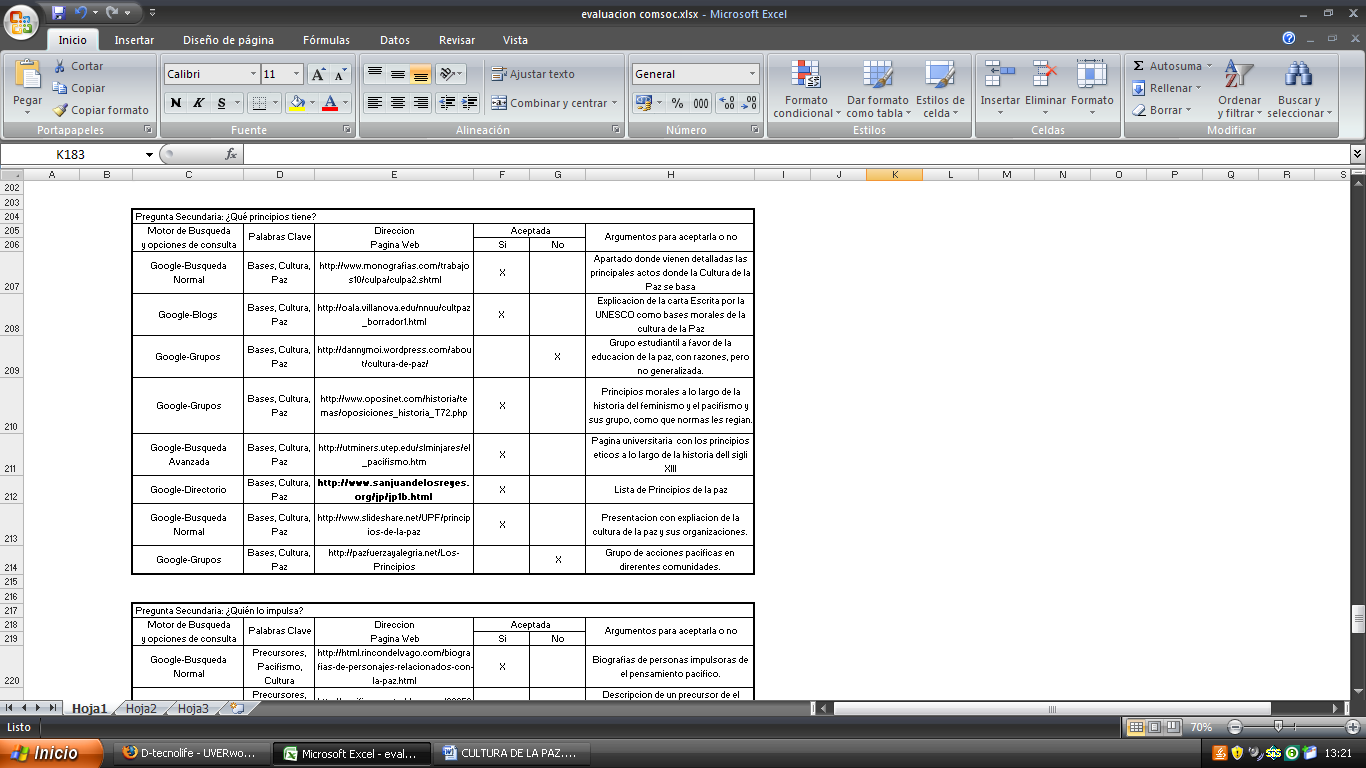 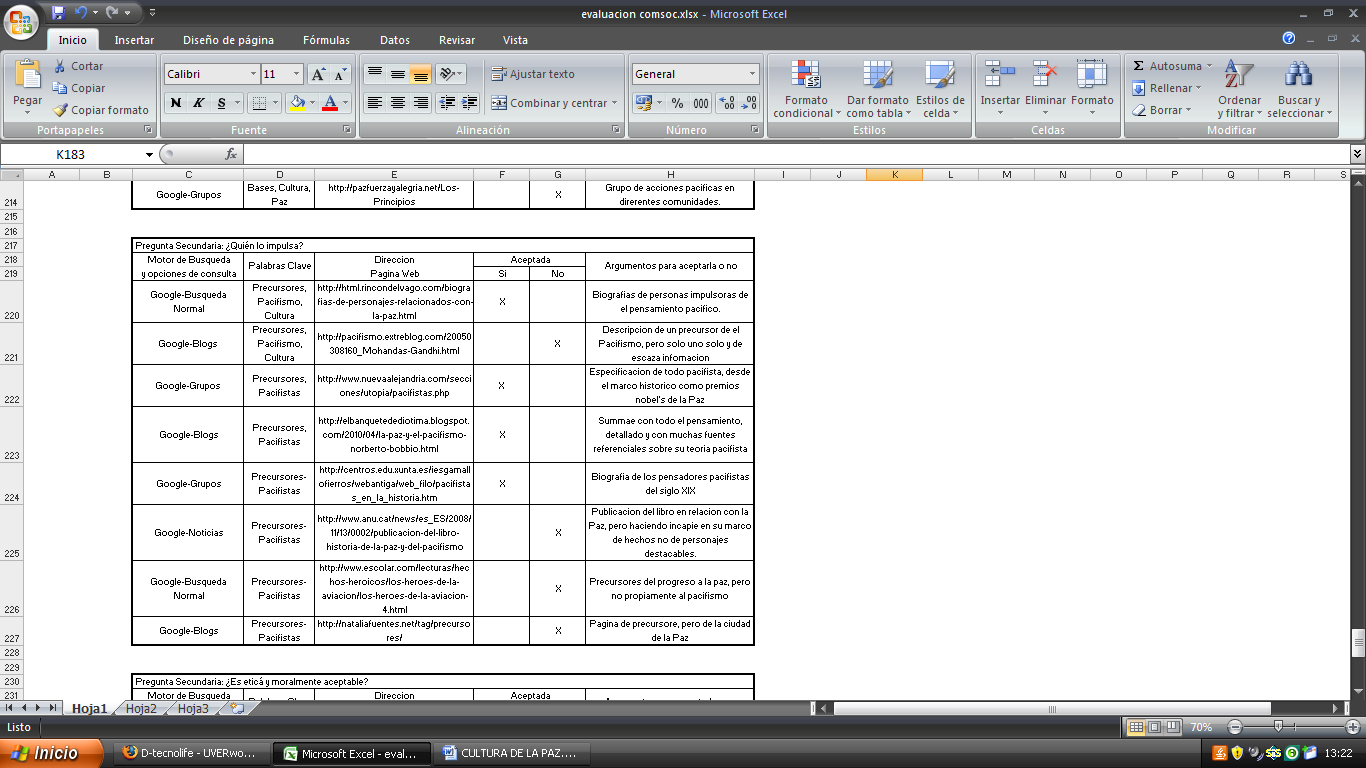 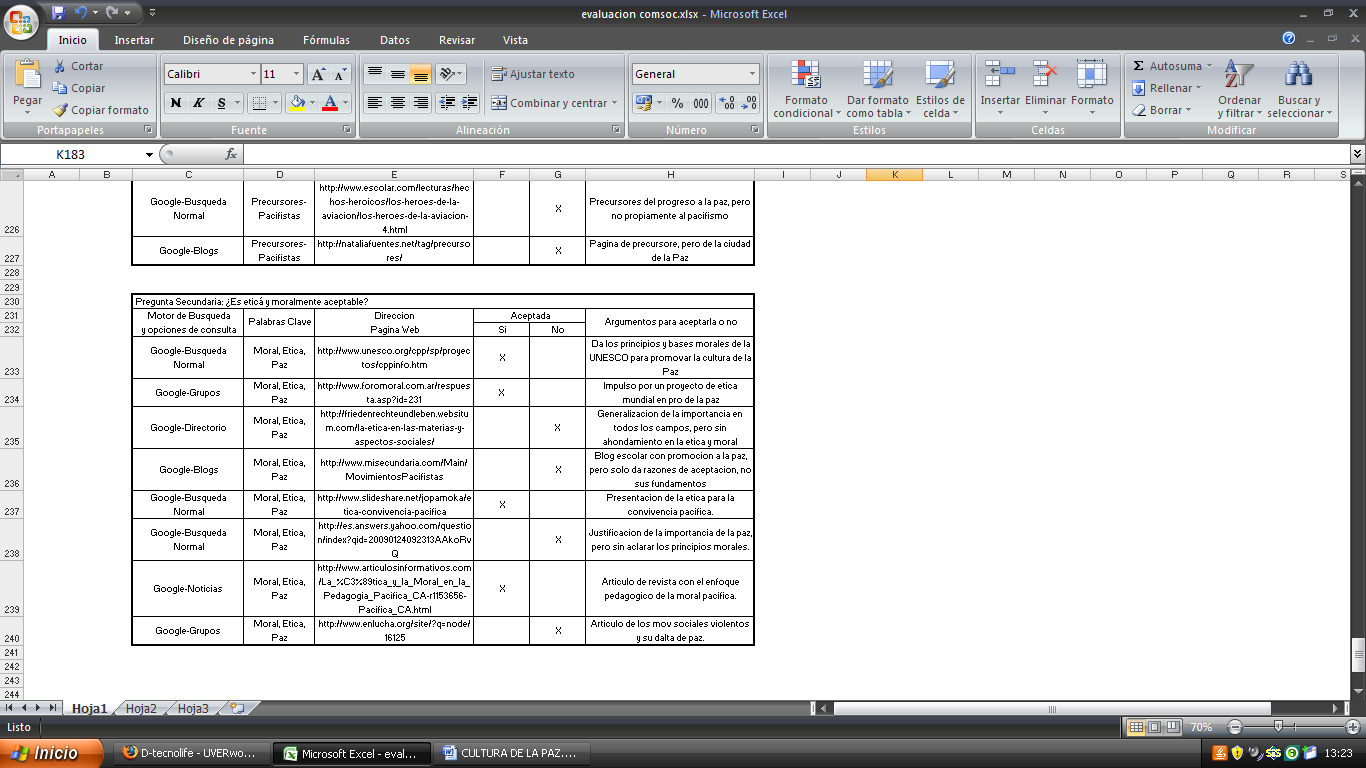 